التقرير العامللإرشاد الاكاديميللعام الجامعي 1434/ 1435 هـ                                                                 إعداد / المرشد الأكاديمي د . حسين علي حسين الجلحوي التقرير العام للإرشاد الأكاديمي للفصل الدراسي الثاني للعام الجامعي 1434 / 1435 ممقدمة : يعد الإرشاد الأكاديمي ركيزة من ركائز التعليم الجامعي في المملكة ، حيث يسعى إلى توجيه الطلاب للحصول على أفضل النتائج وأحسن المستويات ، والتكيف مع البيئة الجامعية ، ويقدم الإرشاد المشورة النافعة ، والنصيحة الصادقة ، والمساعدة العلمية ، والتوجيه المناسب لجميع الطلاب سعيا ً وراء تقدمهم العلمي ونموهم الشخصي ، وبما يؤدي إلى تطوير مهاراتهم ، وتنمية قدراتهم ، وتشجيعهم على التميز والإبداع والابتكار .الأهداف العامة للإرشاد الأكاديمي : 1 ) تقديم المعلومات الأكاديمية والإرشادية للطلبة وزيادة وعيهم بأهداف البرامج التعليمية ونظم الدراسة بالكليات وتعريفهم بأهمية الإرشاد الاكاديمي.2 ) التعرف على المشكلات والعقبات الشخصية التي تحول دون قدرة الطالب على التحصيل العلمي. 3) تزويد الطلبة بالنصائح التي تمكنهم من فهم ميولهم وقدراتهم وممارسة دورهم الإيجابي في العملية التعليمية.4) توجيه الطلبة ومتابعتهم أكاديميا خلال سنوات الدراسة .و تنفيذاً لخطة الإرشاد الأكاديمي ، وحرصاً على ضمان سير العمل بالشكل المطلوب ، فقد قامت وحدة الإرشاد الأكاديمي بالتعاون مع وحدة التطوير والجودة بالكلية  بالفعاليات والأنشطة الآتية :      الفعاليات الإرشادية وتنفيذها :1) خطة الإرشاد الأكاديمي للفصل الدراسي الأول :       أعدت خطة للإرشاد الأكاديمي للفصل الدراسي الأول تضمنت مجموعة من الأعمال والفعاليات الإرشادية      وأهدافها والجهات المنفذة لها ، والجهات المشرفة عليها ووقت تنفيذها . 2 ) الأسبوع الإرشادي :تحت رعاية سعادة عميد كلية العلوم والآداب بشروره الدكتور / صالح الصيعري ، نظمت وحدة الإرشاد الأكاديمي بالكلية ، بالتنسيق مع وحدة التطوير والجودة ،  الأسبوع الإرشادي للطلاب المستجدين للعام الجامعي 1434 / 1435 هـ ، في مبنى فرع الجامعة بشروره ،  وقد تضمن الآتي :  أهداف الأسبوع الإرشادي : 1 ـ عرض رؤية الكلية ورسالتها وأهدافها .2 ـ تقديم المعلومات الأكاديمية والإرشادية للطلبة ، وتعريفهم بنظام الدراسة ، والخطة الدراسية ، وأهمية   الإرشاد الأكاديمي .3 ـ تعريف الطلاب بكيفية التعامل مع النظام الإلكتروني للجامعة . التنفيذ :         وصف التنفيذ :            أ ـ اليوم الأول في الأسبوع الإرشادي /  يوم الثلاثاء الموافق 4 / 4 / 1435هـ ، و تضمن الفعاليات الآتية :  كلمة ترحيبية من عمادة الكلية بالطلاب الجدد : فقد قام الدكتور / علي حمد رياني .. وكيل الكلية للشؤون الإدارية ، بإلقاء كلمة قيمة ضافية  رحب فيها بالطلاب المستجدين في هذه المؤسسة العلمية ، وحثهم على التحصيل العلمي ، والتقدم الدراسي ، والمشاركة الفاعلة والإيجابية في العملية التعليمية ، وتمنى لهم التوفيق والنجاح في حياتهم الجامعية بما يكفل لهم بناء ذواتهم ونفع مجتمعهم ، والمساهمة في بنائه .محاضرة تعريفية عن فرع جامعة نجران بشروره : وقام الدكتور / عاطف عبد العزيز، المشرف على وحدة الجودة في الكلية ، والأستاذ / محمد عيد ، مساعد المشرف على وحدة الجودة في الكلية ، بإلقاء محاضرة عن كلية العلوم والآداب بشروره من حيث : أ ) رؤية الكلية ورسالتها وأهدافها . ب ) نشأتها وتأسيسها وتطورها . ت ) أقسامها وأعضاء هيئة التدريس فيها . ث ) إداراتها والعاملين فيها . ج ) طلابها الملتحقين فيها . جولة لتعريف الطلاب على الأقسام الأكاديمية المتعددة ، ومبنى القاعات التدريسية والمعامل والإدارات المختلفة .ــــــــــــــــــــــــــــــــــــــــــــــــــــــــــــــــــــــــــــــــــــــــــــــــــــــــــــــــــــــــــــــــــــــــــ         ب ـ اليوم الثاني / يوم الأربعاء الموافق 5 / 4 / 1435 هـ ، وتضمن الفعاليات الآتية :  محاضرة حول الإرشاد الأكاديمي ( مفهومه ، أهميته أهدافه  ):قام الدكتور / حسين علي حسين الجلحوي ، المرشد الاكاديمي في الكلية بإلقاء محاضرته ، وقد تضمنت الآتية : أ ) مفهوم الإرشاد الأكاديمي . ب ) تعريف المرشد الأكاديمي . ت ) أهمية الإرشاد الأكاديمي . ث ) أهداف الإرشاد الأكاديمي . ج ) المهام المطلوبة من الطالب .ح ) ضوابط الأعذار . خ ) معوقات وصعوبات في طريق الإرشاد الأكاديمي . محاضرة حول بعض مواد لائحة الدراسة والاختبارات لجامعة نجران  :  قام الدكتور / إيهاب توفيق النفراوي ، منسق الإرشاد الاكاديمي في قسم علوم الحاسب ، بإلقاء محاضرته ، وقد تضمنت العناصر الآتية : أ ) التعريفات ، ونظام الدراسة . ب) المواظبة والاعتذار والتأجيل والانقطاع عن الدراسة .ت ) إعادة القيد والتخرج والاختبارات النهائية . ث ) التحويل . ــــــــــــــــــــــــــــــــــــــــــــــــــــــــــــــــــــــــــــــــــــــــــــــــــــــــــــــــــــــــــــــــــــــ         ج ـ  اليوم الثالث / يوم الخميس الموافق 6 / 4 / 1435 هـ ، وتضمن : قيام الأقسام ( الدراسات الإسلامية ، واللغة العربية ، واللغة الإنجليزية ، وعلوم الحاسب )  بلقاء طلابهم كلا ًعلى حدة ، في القاعات ( 103 ، 105 ، 109  ، 203 ) ،  وذلك لعرض الآتي : أ ) رؤية الكلية ورسالتها وأهدافها .ب ) رؤية البرنامج ورسالته وأهدافه .ت ) مواصفات خريج البرنامج . ث ) الخطة الدراسية . ج ) نظام الدراسة بالساعات  .ح ) الإرشاد الأكاديمي في القسم .   فعاليات اسبوع الإرشاد الأكاديمي للفصل الدراسي الثاني  :           3 ) معالجة جداول الطلاب : هدفت هذه الفعالية إلى :ـ تصحيح مسار الطلاب الدراسي ـ معالجة جداولهم الدراسية ، وفق الخطة الدراسية ، مع مراعاة مواد الرسوب ونظام المستويات .      بناء على التقويم الجامعي للعام 1434 / 1435 هـ  فقد تمت معالجة جداول الدراسة لـ (119) طالبا ً، في (144) مقرراً دراسياً ،  في التخصصات المذكورة أدناه في الفصل الدراسي الثاني ، في الفترة من يوم الأحد 2/4/ 1435هـ ، وحتى يوم الخميس 13 /  4 / 1435هـ ، وذلك وفق الآتي : 4) اجتماعات لجنة الحالات الطلابية : هدفت هذه الفعالية إلى : ـ النظر في طلبات إعادة القيد .ــ مراجعة أعذار الطلاب .ـ النظر في طلبات الطلاب المفصولين أكاديميا ً.ـ  مراجعة الضوابط  واقتراح التحسين والرفع الى مجلس الكلية .ولتحقيق ذلك فقد اجتمعت اللجنة  ( اجتماعين اثنين )  خلال هذا الفصل .1 ـ طلبات إعادة القيد ( طلاب وطالبات ) :  2ـ مراجعة أعذار الطلاب : ـ أعذار الطلاب (بنين ) :ـ الطلاب الخريجون ( بنين + بنات ) المتبقي عليهم ( التربية الميدانية + مقرر أو مقررين ) :      4 ) التعامل مع الطلاب المتعثرين دراسيا ً : هدفت هذه الفعالية إلى :1ـ التعرف على الطلاب المتعثرين دراسيا ً .  2ـ وضع المعالجات المناسبة لتحسن مستواهم , وفق الخطط الإرشادية .ولتحقيق ذلك فقد تم مخاطبة منسقي الإرشاد في الأقسام بتفعيل آليات التعامل مع الطلاب المتعثرين دراسيا كالآتي : 1 ـ لقاء الطلاب المتعثرين دراسيا ً والاجتماع بهم .2 ـ حصر المواد الدراسية المشتركة للمتعثرين دراسيا ً . 3 ـ التنسيق مع أعضاء هيئة التدريس المختصين بتدريس هذه المواد ، ووضع جدول تقوية فيها .ـ اعتماد الجدول الدراسي للمواد الدراسية للمتعثرين دراسيا ً بمجلس القسم .   5ـ  رفع تقرير + الأوليات ( اللقاء ، الجدول ، محضر القسم ) لوحدة الإرشاد الأكاديمي .  أولاً / قسم الدراسات الإسلامية :  ثانيا ً / قسم اللغة العربية :ثالثاً / قسم اللغة الإنجليزية  : رابعاً / قسم الرياضيات : خامسا ً / قسم علوم الحاسب :         5 ) أعذار الطلاب : تم قبول اعذار الطلاب ( ليوم واحد + المشاركة في الأنشطة )  وذلك كما هو مبين في الجدول الآتي :  المملكة  جامعة نجرانكلـية العلوم والآداب بشرورهالقارب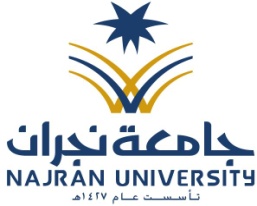   الشؤون الأكاديمية وحدة الإرشاد الاكاديميمالفعاليةالأهدافالجهة المنفذةالجهة المشرفةوقت التنفيذملاحظات1الأسبوع الإرشاديــ عرض رؤية الكلية ورسالتها وأهدافها .ـ تقديم المعلومات الأكاديمية والإرشادية للطلبة ، وتعريفهم بنظام الدراسة ، والخطة الدراسية ، وأهمية الإرشاد الأكاديمي ـ تعريف الطلاب بكيفية التعامل مع النظام الإلكتروني للجامعة .الأقسام العلميةوحدة الإرشادمن 4 / 4 / 1435إلى  6 / 4 /14352اجتماع لجنة الحالات الطلابية ــ النظر في طلبات إعادة القيد .ــ مراجعة أعذار الطلاب .ـ النظر في طلبات الطلاب المفصولين أكاديميا ً.ـ  مراجعة الضوابط  واقتراح التحسين والرفع الى مجلس الكلية . وحدة الإرشادالشؤون الأكاديميةمرتان في الفصل   3معالجة جداول الطلاب( الحذف , الإضافة )تصحيح مسار الطلاب الدراسي ، ومعالجة جداولهم الدراسية ، وفق الخطة الدراسية ، مع مراعاة مواد الرسوب ونظام المستوياتالمرشدون الأكاديميون في الأقسامالشؤون الأكاديميةوحدة الإرشاد          من 2 / 4 / 1435 الى 13 / 4 / 1435  تعديل نموذج معالجة الجداول الحالي .4الطلاب المتعثرون دراسيا ًـ التعرف على الطلاب المتعثرين دراسيا ً ـ وضع المعالجات المناسبة لتحسن مستواهم , وفق الخطط الإرشادية .المرشدون الأكاديميونوحدة الإرشادماليوم والتاريخالفعاليةالوقتالمكانالجهة المنفذةالجهة المشرفة1الثلاثاء4 / 4 / 1435ـ كلمة ترحيبية من عمادة الكلية بالطلاب الجدد . 9 ـ 10المسرحالشؤون الأكاديمية1الثلاثاء4 / 4 / 1435محاضرة تعريفية عن فرع جامعة نجران بشروره 9 ـ 10المسرحالشؤون الأكاديمية1الثلاثاء4 / 4 / 1435ـ جولة للتعرف على الأقسام الأكاديمية بالكليةـ جولة في مبنى الكلية مبنى القاعات التدريسي10 ـ 11مبنى الكلية وحدة الإرشاد الأكاديمي الشؤون الأكاديمية2الاربعاء5 / 4 / 1435ـ  محاضرة حول / الإرشاد الأكاديمي ( مفهومه ، أهميته اهدافه ) 9 ـ 10المسرحد حسين الجلحويالشؤون الأكاديمية2الاربعاء5 / 4 / 1435ـ محاضرة حول /1 ) مواد لائحة الدراسة والاختبارات لجامعة نجران  . 2 ) تعريف الطالب بكيفية التعامل مع النظام الإلكتروني للجامعة .10 ـ11  المسرحد / إيهاب توفيق الشؤون الأكاديمية3الخميس6 / 4 / 1435لقاء الأقسام بطلابهم وذلك لعرض : ـ رؤية الكلية ورسالتها وأهدافها ـ رؤية البرنامج ورسالته وأهدافه .ـ مواصفات خريج البرنامج  ـ الخطة الدراسية . ـ نظام الدراسة بالساعات  .ـ الإرشاد الأكاديمي في القسم . 9 ـ 10ق 103قسم الدراسات الإسلامية وحدة الإرشاد الاكاديمي3الخميس6 / 4 / 1435لقاء الأقسام بطلابهم وذلك لعرض : ـ رؤية الكلية ورسالتها وأهدافها ـ رؤية البرنامج ورسالته وأهدافه .ـ مواصفات خريج البرنامج  ـ الخطة الدراسية . ـ نظام الدراسة بالساعات  .ـ الإرشاد الأكاديمي في القسم . 9 ـ 10ق105قسم اللغة العربية وحدة الإرشاد الاكاديمي3الخميس6 / 4 / 1435لقاء الأقسام بطلابهم وذلك لعرض : ـ رؤية الكلية ورسالتها وأهدافها ـ رؤية البرنامج ورسالته وأهدافه .ـ مواصفات خريج البرنامج  ـ الخطة الدراسية . ـ نظام الدراسة بالساعات  .ـ الإرشاد الأكاديمي في القسم . 9 ـ 10ق 109قسم اللغة الإنجليزية وحدة الإرشاد الاكاديمي3الخميس6 / 4 / 1435لقاء الأقسام بطلابهم وذلك لعرض : ـ رؤية الكلية ورسالتها وأهدافها ـ رؤية البرنامج ورسالته وأهدافه .ـ مواصفات خريج البرنامج  ـ الخطة الدراسية . ـ نظام الدراسة بالساعات  .ـ الإرشاد الأكاديمي في القسم . 9 ـ 10ق 201قسم الرياضيات وحدة الإرشاد الاكاديمي3الخميس6 / 4 / 1435لقاء الأقسام بطلابهم وذلك لعرض : ـ رؤية الكلية ورسالتها وأهدافها ـ رؤية البرنامج ورسالته وأهدافه .ـ مواصفات خريج البرنامج  ـ الخطة الدراسية . ـ نظام الدراسة بالساعات  .ـ الإرشاد الأكاديمي في القسم . 9 ـ 10ق 203قسم علوم الحاسبوحدة الإرشاد الاكاديمياليوموالتاريخالفعاليةالوقتالمكانالثلاثاء4 / 4 / 1435ـ كلمة ترحيبية من عمادة الكلية بالطلاب الجدد . 9 ـ 10المسرحالثلاثاء4 / 4 / 1435محاضرة تعريفية عن فرع جامعة نجران بشروره . 9 ـ 10المسرحالثلاثاء4 / 4 / 1435ـ جولة للتعرف على الأقسام الأكاديمية بالكلية .ـ جولة في مبنى الكلية مبنى القاعات التدريسية10 ـ 11مبنى الكلية الاربعاء5 / 4 / 1435ـ  محاضرة حول / الإرشاد الأكاديمي ( مفهومه ، أهميته ،  أهدافه  ) .9 ـ 10المسرحالاربعاء5 / 4 / 1435ـ محاضرة حول /مواد لائحة الدراسة والاختبارات لجامعة نجران والقواعد التنفيذية .  10 ـ 11المسرحالخميس6 / 4 / 1435لقاء الأقسام بطلابهم وذلك لعرض : ـ رؤية الكلية ورسالتها وأهدافها . ـ رؤية البرنامج ورسالته وأهدافه .ـ مواصفات خريج البرنامج .   ـ الخطة الدراسية . ـ نظام الدراسة بالساعات  .ـ الإرشاد الأكاديمي في القسم . 9 ـ 10قسم الدراسات الإسلامية ق ( 103 ) الخميس6 / 4 / 1435لقاء الأقسام بطلابهم وذلك لعرض : ـ رؤية الكلية ورسالتها وأهدافها . ـ رؤية البرنامج ورسالته وأهدافه .ـ مواصفات خريج البرنامج .   ـ الخطة الدراسية . ـ نظام الدراسة بالساعات  .ـ الإرشاد الأكاديمي في القسم . 9 ـ 10قسم اللغة العربية ق ( 105 ) الخميس6 / 4 / 1435لقاء الأقسام بطلابهم وذلك لعرض : ـ رؤية الكلية ورسالتها وأهدافها . ـ رؤية البرنامج ورسالته وأهدافه .ـ مواصفات خريج البرنامج .   ـ الخطة الدراسية . ـ نظام الدراسة بالساعات  .ـ الإرشاد الأكاديمي في القسم . 9 ـ 10قسم اللغة الإنجليزية         ق ( 109 ) الخميس6 / 4 / 1435لقاء الأقسام بطلابهم وذلك لعرض : ـ رؤية الكلية ورسالتها وأهدافها . ـ رؤية البرنامج ورسالته وأهدافه .ـ مواصفات خريج البرنامج .   ـ الخطة الدراسية . ـ نظام الدراسة بالساعات  .ـ الإرشاد الأكاديمي في القسم . 9 ـ 10قسم علوم الحاسب  ق ( 203 ) القسم عدد الطلابعدد المقررات التي تمت معالجتها( إضافة ، حذف ، تعديل شعبة )الدراسات الإسلامية 1924اللغة العربية 1011اللغة الإنجليزية 3941الرياضيات 35قسم علوم الحاسب 4863المجموع 119144مالتخصصنوع الدراسةنوع الدراسةعدد الطلابعدد الطلابمالتخصصانتظامانتسابذكورإناث1الدراسات الإسلامية325ـــ2اللغة الإنجليزية2ـــ2ـــ3الرياضيات3ـــ3ـــ4اللغة العربيةــــ1ـــ1المجموعالمجموع83101نوع العذرعدد الطلابمرض48موقوف1مرافق11وفاة قريب3حادث 1اختبار قدرات 4المجموع القسمعدد الطلاب الدراسات الإسلامية 3اللغة الإنجليزية 5علوم الحاسب 7المجموع15اسم المقررالمستوىاليومالوقتفقه العبادات ( 1 )الأولالأحد 2-4البلاغةالأولالاثنين 2-4نصوص لغوية(انجليزية )الأولالثلاثاء2-4التقويم التربوي الثاني الأربعاء 2-4التلاوة والتجويد ( 1 )الثانيالخميس2-4فقه المعاملات الرابع الأحد2-4الحاسوب في التعليم الخامس الاثنين 2-4اسم المقررالمستوىاليومالوقتالمدخل غلى الثقافة الإسلامية الأول ــ الثاني الأحد4 ـ 6 مهارات القراءة والفهم الأول ــ الثانيالاثنين 4 ـ 6النصوص اللغوية الأول ــ الثانيالثلاثاء 4 ـ 6اسم المقررالمستوىاليومالوقتقراءة 1الاولالاحد 4 ـــ 6استماع 1الاولالاثنين 4 ـــ 6كتابة 1الاولالثلاثاء 4 ـــ 6قواعد 1الاولالاربعاء4 ـــ 6قراءة 2الثانيالاحد 6 ـــ 8استماع 2الثانيالاثنين 6 ـــ 8كتابة 2الثانيالثلاثاء 6 ـــ 8قواعد 2الثانيالاربعاء4 ـــ 6اسم المقررالمستوى اليوم الوقت مبادئ المنطق والجبر الحديثالثاني الاثنين 9 ـ 10 مبادئ المنطق والجبر الحديثالثاني الثلاثاء 9 ـ 10    و 11 ـ 12 مبادئ المنطق والجبر الحديثالثاني الأربعاء 10,5 ـ 12 مبادئ المنطق والجبر الحديثالثاني الخميس  9,5 ـ 11حساب التفاضل والتكامل + فيزياء 2الأول الاثنين 9 ـ 10 حساب التفاضل والتكامل + فيزياء 2الأول الثلاثاء9 ـ 10 11 ـ 12 حساب التفاضل والتكامل + فيزياء 2الأول الأربعاء 10,5 ـ 12 حساب التفاضل والتكامل + فيزياء 2الأول الخميس  9,5 ـ 11اسم المقرراسم المقرراليومالوقتمنطق رقمي منطق رقمي الأحد10 ـ 12فيزياء فيزياء الاثنين11 ـ 1انجليزي مكثف انجليزي مكثف الثلاثاء10 ـ 12مناهج مناهج الأربعاء1 ـ 3انجليزي لعلوم الحاسب انجليزي لعلوم الحاسب الخميس1 ـ 3نوع العذرعدد الطلاب مرض105موقوف4المشاركة في معرض الكتاب  26المشاركة في الأنشطة 16المشاركة في فعاليات اجتماعية 5المجموع 156